“Promoting Youth Employment in Remote Areas in Jordan/Job-Jo 598428-EPP-1-2018-JO-EPPKA2-CBHE-JP”Evaluation of Existing Business Service Network Bureau (BSNB)Partner name:Career Guidance and Alumni OfficeKing Abdullah II for DevelopmentBSNB established at (day/month/year) (official copy to be attached+ photo + logo)The Office was established in 2004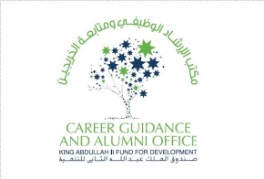 Number of staffs working in BSNB6 employeesName of responsible person on (BSNB)Prof. Anas Al-Nabulsi (Dean of Student Affairs)Mr. Sahem obaidat – Office ManagerE mail of the responsible person and telephone numberanas_nsbulsi@just.edu.josiobaidat@just.edu.jokafd@just.edu.joOffice Phone: 0096227201000, Ext; (22226)Mobile phone: 00962799015661Job description of the responsible person on (BSNB)- Preparation of the annual business plan and follow-up its implementation.- Preparing reports on the achievements of the office and provide them to partners.- Managing and directing staff in the office.- Distribution of weekly, monthly and quarterly work to the staff of the office.- Communicate with the public and private sectors and civil society organizations to support the activities and services of the office.- Attend internal and external meetings.- Coordination and supervision of job fairs.- Coordinating and supervising alumni forums.Is there special Rooms for BSNBThe total area of ​​the office is 400 square metersWebsite of the BSNB or to the projectThe  website will be launched this yearIs BSNB equippedIt has many equipment, but it needs more equipment and supplies.What kind of equipmentTwo training rooms are furnished and equipped with data show.Staff offices.Waiting room for students.Where is the BSNB located at your universityG1 – L0General description of BSNBTo be attachedRehabilitation of university students by providing them with life skills and personal competencies, to achieve development goals and encourage creativity for optimal investment, which increases the chances of employment and helps students to find a successful career path.Total Number of StudentsIn the academic year 2018/2019: (24378) student.Number of total graduates per yearBetween (4000 – 4500) graduates.Number for each faculty(12) faculty, (2) Deanship, and Institute of Nanotechnology.Number of graduates per year/facultyThe number of graduates varies from college to college and from year to year.General description of the activity of BSNBThe office offers many services and activities, the most important:Career Counseling.Training.Activities and partnerships.Follow-up graduates.Do you have a data base for graduated student?Yes.Do you have a data base for industry?Yes.Do you have any mechanism to follow up graduated student?Yes.Do you have any training for student?Yes.Do you have training materials?Yes, but we need other materials.List the name of training coursesMany courses and workshops in life skills.Many courses and workshops are in functional and managerial skills.Many courses in language skills.Many courses and workshops are in entrepreneurship and self-employment.Many courses and workshops related to academic disciplines for university students and graduates.Many courses in computer skills.Do you have any training for fresh graduated student?Yes, All courses and workshops offered to university students are also offered to graduates.Anything to be add………